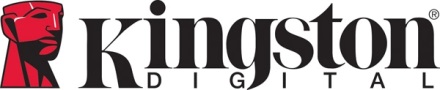 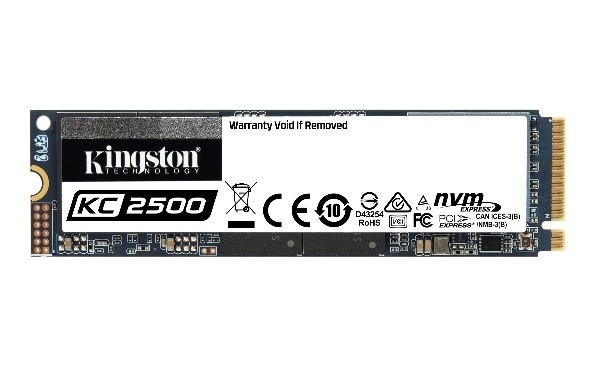 Kingston uvádí novou generaci SSD disků NVMe PCIe KC2500Úžasně rychlé rozhraní NVMePodpora kompletní sady zabezpečovacích funkcíSunbury-On-Thames – 27. dubna 2020 – Společnost Kingston Digital Europe Co LLP, která je výrobcem flash paměťových zařízení a pobočkou Kingston Technology Company, světového lídra v oblasti paměťových produktů a technologických řešení, představuje KC2500, svoji novou generaci SSD disků M.2 NVMe™ PCIe kpro stolní počítače, pracovní stanice a systémy pro výpočetně náročné aplikace (HPC). SSD disk NVMe PCIe KC2500 má vysoký výkon díky použití nejmodernějšího řadiče pro PCIe 3.0 ×4 a 96vrstvé flash paměti 3D TLC NANDi. Nabízí mimořádnou výdrž a rychlosti čtení/zápisu až 3 500/2 900 MB/s k usnadnění a urychlení práce profesionálních uživatelů.KC2500 může mít kapacitu až 2 TB2 vestavěnou do kompaktního formátu M.2 2280, který šetří místo pro další komponenty a umožňuje využívat vysoké rychlosti rozhraní PCIe. SSD disk s interním šifrováním (SED) podporuje kompletní sadu zabezpečovacích funkcí pro ochranu dat mezi koncovými body pomocí AES-XTS 256bitového hardwarového šifrování. Umožňuje použití bezpečnostních řešení na bázi TCG Opal 2.0 od nezávislých dodavatelů softwaru, jako jsou Symantec™, McAfee™, WinMagic® a další. KC2500 má také integrovanou podporu pro Microsoft eDrive, specifikaci bezpečného úložiště pro použití s ​nástrojem BitLocker.„KC2500 nastavuje novou laťku využití vysoce výkonných klientských PC, která umožňuje těm, kteří požadují rychlost a spolehlivost, zvládat intenzivní pracovní zátěž na stolních počítačích, pracovních stanicích a v náročných výpočetních aplikacích,“ řekl Tony Hollingsbee, obchodní ředitel pro SSD Kingston v regionu EMEA. „Kompaktní formát M.2 a široká škála možností zabezpečení a šifrování dávají větší flexibilitu organizacím, které chtějí aktualizovat svoje stávající systémy, nebo pokročilým uživatelům, kteří chtějí vylepšit svůj počítač tím nejlepším, co může kategorie NVMe PCIe SSD disků nabídnout.“KC2500 je momentálně k dispozici v kapacitách 256 GB, 500 GB a 1 TB, a brzy bude dodáván také s kapacitou 2 TB2. Tyto disky mají omezenou pětiletou záruku a bezplatnou technickou podporou. Více informací najdete na kingston.com.Vlastnosti a parametry disků NVMe PCIe SSD  Kingston KC2500:Extrémně rychlé rozhraní NVMe PCIePodpora kompletní sady zabezpečovacích funkcí: TCG Opal 2.0, XTS-AES 256bitové šifrování, Microsoft eDriveIdeální pro stolní PC, pracovní stanice a počítačové systémy s vysokým (výkonem (HPC)Kapacita až 2 TB2 pro upgrade vašeho PCFormát: M.2 2280Rozhraní: NVMe PCIe Gen 3.0 × 4 linkyKapacita2: 250 GB, 500 GB, 1 TB, 2 TBŘadič: SMI 2262ENNAND: 96vrstvá 3D TLC Šifrování: AES-XTS 256 bitSekvenční čtení/zápis1:		250 GB – až 3 500/1 200 MB/s500 GB – až 3 500/2 500 MB/s1 TB – až 3 500/2 900 MB/s2 TB – až 3 500/2 900 MB/sNáhodné čtení/zápis 4K1:		250 GB – až 375 000/300 000 IOPS500 GB – až 375 000/300 000 IOPS1 TB – až 375 000/300 000 IOPS2 TB – až 375 000/300 000 IOPSCelkový možný počet zapsaných bytů (TBW)3:	250 GB – 150 TBW500 GB – 300 TBW	1 TB – 600 TBW2 TB – 1,2 PBWSpotřeba: V klidu: 0,003 W / Průměr: 0,2 W / Čtení: 2,1 W (max.) / Zápis: 7 W (max.)Skladovací teplota: −40–85 °CProvozní teplota: 0–70 °CRozměry: 80×22×3,5 mmHmotnost:						250 GB – 8 g500 GB – 10 g1 TB – 10 g2 TB – 11 gOdolnost proti vibracím za provozu: 2,17 G Peak (7–800 Hz)Odolnost proti vibracím mimo provoz: 20 G Peak (20–1000 Hz)Střední doba mezi poruchami (MTBF): 2 000 000 hodinZáruka/podpora4: Omezená 5letá záruka s bezplatnou technickou podporou1 Neoptimalizovaný výkon s použitím základní desky s rozhraním PCIe 3.0. Rychlost se může lišit v závislosti na hostitelském hardwaru, softwaru a použití. Náhodné čtení/zápis 4 kB bloků testováno nástrojem IOMETER při velikosti oddílu 8 GB.2 Část kapacity uvedené na flash paměťovém zařízení se používá k formátování a dalším funkcím, a není proto k dispozici k ukládání dat. Skutečná dostupná kapacita pro ukládání dat je tedy menší, než jaká je uvedena na produktech. Další informace najdete v příručce Kingston Flash Memory Guide na kingston.com/flashguide.3 Celkový možný počet zapsaných bytů (TBW) je odvozen podle testovací metody JEDEC Client Workload (JESD219A).4 Omezená záruka na 5 let nebo „procento opotřebení“, které lze zjistit pomocí aplikace Kingston SSD Manager (Kingston.com/SSDManager). U SSD disků NVMe  bude mít nový nepoužitý produkt Procento opotřebení s hodnotou 0, zatímco produkt, který dosáhl limitu záruky, bude mít Procento opotřebení s hodnotou větší nebo rovnou 100.Informace o společnosti Kingston můžete najít zde: YouTube: http://www.youtube.com/kingstontechmemoryFacebook: http://www.facebook.com/kingstontechnologyeurope Twitter: https://twitter.com/KingstonTechInstagram: https://www.instagram.com/kingstontechnologyLinkedIn: http://www.linkedin.com/company/kingston	O společnosti Kingston Digital Europe Co LLP. Kingston Digital Europe Co LLP je výrobcem flash paměťových zařízení a pobočkou Kingston Technology Company, největšího světového nezávislého výrobce paměťových produktů. Kingston vyvíjí, vyrábí a dodává paměťové produkty pro stolní počítače, notebooky, servery nebo tiskárny a také flash paměti pro počítače, digitální kamery/fotoaparáty nebo mobilní zařízení. V rámci svojí globální sítě dceřiných firem a poboček má Kingston výrobní zařízení v Kalifornii, na Taiwanu a v Číně a obchodní zástupce ve Spojených státech, v Kanadě, v Evropě, v Rusku, v Turecku, na Ukrajině, v Austrálii, v Indii, na Taiwanu, v Číně a v Latinské Americe. Pro získání dalších informací volejte +44 (0)1932 738888 nebo navštivte www.kingston.com. ###  Redakční poznámka: Pokud máte zájem o další informace, testovací produkty nebo rozhovory s vedoucími pracovníky, kontaktujte prosím Debbie Fowler, Kingston Digital, Inc. Kingston Court, Brooklands Close, Sunbury-on-Thames, TW16 7EP. Obrázky pro média je možné najít na propagační stránce Kingston zde.Kontakty pro média: Debbie Fowler 
Kingston Technology Europe Co LLP   07775695576  Dfowler@kingston.eu Jasna SýkorováTaktiQ Communications s.r.o. +420 739 415 163jasna.sykorova@taktiq.comNVMe PCIe SSD disky KC2500NVMe PCIe SSD disky KC2500OznačeníKapacitaSKC2500M8/250G250 GB KC2500 NVMe PCIe SSDSKC2500M8/500G500 GB KC2500 NVMe PCIe SSDSKC2500M8/1000G1000 GB KC2500 NVMe PCIe SSDSKC2500M8/2000G2000 GB KC2500 NVMe PCIe SSD